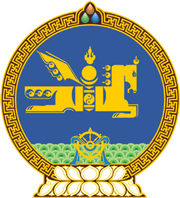 МОНГОЛ  УЛСЫН  ХУУЛЬ2017 оны 02 сарын 09 өдөр				                       Төрийн ордон, Улаанбаатар хотТӨРИЙН БОЛОН ОРОН НУТГИЙНӨМЧИЙН ХӨРӨНГӨӨР БАРАА, АЖИЛ,ҮЙЛЧИЛГЭЭ ХУДАЛДАН АВАХ ТУХАЙХУУЛЬД ӨӨРЧЛӨЛТ ОРУУЛАХ ТУХАЙ	1 дүгээр зүйл.Төрийн болон орон нутгийн өмчийн хөрөнгөөр бараа, ажил, үйлчилгээ худалдан авах тухай хуулийн 3 дугаар зүйлийн 3.7 дахь хэсгийн “Сонгуулийн” гэснийг “Зөвлөлдөх санал асуулга болон сонгуулийн” гэж өөрчилсүгэй.	2 дугаар зүйл.Энэ хуулийг Зөвлөлдөх санал асуулгын тухай хууль хүчин төгөлдөр болсон өдрөөс эхлэн дагаж мөрдөнө.		МОНГОЛ УЛСЫН 		ИХ ХУРЛЫН ДАРГА					М.ЭНХБОЛД